                Торговый Дом Старт                               Владимирская обл. , г. Александров , ул. Калининская , д. 1а                                        (49244) 7-67-48  /  (49244) 3-00-33                                                              www.led-svetprom.ru                                    +7(910) 176-47-42  /  +7(910) 674-28-32                                                     e-mail : ledsvetprom@mail.ruГарантийный срок 1, 2 года или 3 года в зависимости от модели изделия (с внешним источником питания до 3х лет). Внутренний источник тока имеет возможность замены без специальных знаний.          Указан максимальный световой поток  на светодиодный модуль. Допускается допуск до минус 15%.	           Наименование      Цена      ЦенаСветильник подъездный для нужд ЖКХ  Meduse. Компактный светильник с габаритами 144х124х22. Оптимален для освещения в подъездах домов старого образца (5-9 этажей) с небольшими холлами, освещения подсобных помещений и лестничных пролетов, дежурного освещения. Модель 15Вт обладает датчиком звука, подойдет и для крупных помещений. Так же данный светильник доступен мощностью 10Вт с питанием от постоянного напряж. 12-60В (перем.12-48В).																																																																																																																																																																																																																																																															Светильник подъездный для нужд ЖКХ  Meduse. Компактный светильник с габаритами 144х124х22. Оптимален для освещения в подъездах домов старого образца (5-9 этажей) с небольшими холлами, освещения подсобных помещений и лестничных пролетов, дежурного освещения. Модель 15Вт обладает датчиком звука, подойдет и для крупных помещений. Так же данный светильник доступен мощностью 10Вт с питанием от постоянного напряж. 12-60В (перем.12-48В).																																																																																																																																																																																																																																																															Светильник подъездный для нужд ЖКХ  Meduse. Компактный светильник с габаритами 144х124х22. Оптимален для освещения в подъездах домов старого образца (5-9 этажей) с небольшими холлами, освещения подсобных помещений и лестничных пролетов, дежурного освещения. Модель 15Вт обладает датчиком звука, подойдет и для крупных помещений. Так же данный светильник доступен мощностью 10Вт с питанием от постоянного напряж. 12-60В (перем.12-48В).																																																																																																																																																																																																																																																															Светильник подъездный для нужд ЖКХ  Meduse. Компактный светильник с габаритами 144х124х22. Оптимален для освещения в подъездах домов старого образца (5-9 этажей) с небольшими холлами, освещения подсобных помещений и лестничных пролетов, дежурного освещения. Модель 15Вт обладает датчиком звука, подойдет и для крупных помещений. Так же данный светильник доступен мощностью 10Вт с питанием от постоянного напряж. 12-60В (перем.12-48В).																																																																																																																																																																																																																																																															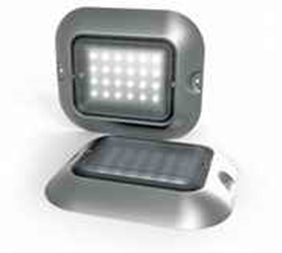 Meduse 5W, 5000К, 480лм, 5Вт, 220VAC                   (MLHL01-005-W120-220V-IP20)Meduse 5W, 5000К, 480лм, 5Вт, 220VAC                   (MLHL01-005-W120-220V-IP20)365-00Meduse 6W, 5000К, 790лм, 6Вт, 220VAC                       (MLHL01-006-W120-220V-IP20)Meduse 6W, 5000К, 790лм, 6Вт, 220VAC                       (MLHL01-006-W120-220V-IP20)550-00Meduse 8W, 5000К, 720лм, 8Вт, 220VAC              (MLHL01-008-W120-220V-IP20)Meduse 8W, 5000К, 720лм, 8Вт, 220VAC              (MLHL01-008-W120-220V-IP20)455-00Meduse 10W, 5000К, 1050лм, 10Вт, 220VAC                (MLHL01-010-W120-220V-IP20)Meduse 10W, 5000К, 1050лм, 10Вт, 220VAC                (MLHL01-010-W120-220V-IP20)640-00Meduse 10W Wall VDC, 5000К, 1050лм, 10Вт,12-60VDC (MLHL02-010-W120-VDC-IP20)Meduse 10W Wall VDC, 5000К, 1050лм, 10Вт,12-60VDC (MLHL02-010-W120-VDC-IP20)1 105-00Meduse 10W Up VDC, 5000К, 1050лм, 10Вт,12-60VDC  (MLHL03-010-W120-VDC-IP20)Meduse 10W Up VDC, 5000К, 1050лм, 10Вт,12-60VDC  (MLHL03-010-W120-VDC-IP20)1 105-00Meduse Wall 15W, 5000К, 1480лм, 15Вт, 220VAC (MLHL02-015-W120-220V-IP20) с дат.звукаMeduse Wall 15W, 5000К, 1480лм, 15Вт, 220VAC (MLHL02-015-W120-220V-IP20) с дат.звука1 290-00 Meduse Up 15W, 5000К, 1480лм, 15Вт, 220VAC (MLHL03-015-W120-220V-IP20) с дат.звука																																																																																																																																																																																																																																																		 Meduse Up 15W, 5000К, 1480лм, 15Вт, 220VAC (MLHL03-015-W120-220V-IP20) с дат.звука																																																																																																																																																																																																																																																		1 290-00Установочная платформа Wall / UpУстановочная платформа Wall / Up95-00   Светильник подъездный для нужд ЖКХ Vega. Компактный светильник в антивандальном, влагозащищенном пластиковом корпусе. Оптимален для освещения в подземных переходах и ЖКХ.									   Светильник подъездный для нужд ЖКХ Vega. Компактный светильник в антивандальном, влагозащищенном пластиковом корпусе. Оптимален для освещения в подземных переходах и ЖКХ.									   Светильник подъездный для нужд ЖКХ Vega. Компактный светильник в антивандальном, влагозащищенном пластиковом корпусе. Оптимален для освещения в подземных переходах и ЖКХ.									   Светильник подъездный для нужд ЖКХ Vega. Компактный светильник в антивандальном, влагозащищенном пластиковом корпусе. Оптимален для освещения в подземных переходах и ЖКХ.									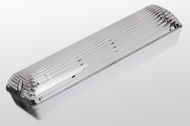 Vega 9W, 5000K, 924лм, 9Вт, 220VAC                                      (MLHL71-9-W120-220V-IP65)Vega 9W, 5000K, 924лм, 9Вт, 220VAC                                      (MLHL71-9-W120-220V-IP65)735-00Vega 18W, 5000K, 1860лм, 18Вт, 220VAC                            (MLHL71-18-W120-220V-IP65)Vega 18W, 5000K, 1860лм, 18Вт, 220VAC                            (MLHL71-18-W120-220V-IP65)1 010-00Светильник подъездный для нужд ЖКХ  Compact. Компактный светильник в антивандальном, влагозащищенном алюминиевом корпусе. Оптимален для освещения в местах с агрессивной средой эксплуатации, подземных переходах и ЖКХ.						Светильник подъездный для нужд ЖКХ  Compact. Компактный светильник в антивандальном, влагозащищенном алюминиевом корпусе. Оптимален для освещения в местах с агрессивной средой эксплуатации, подземных переходах и ЖКХ.						Светильник подъездный для нужд ЖКХ  Compact. Компактный светильник в антивандальном, влагозащищенном алюминиевом корпусе. Оптимален для освещения в местах с агрессивной средой эксплуатации, подземных переходах и ЖКХ.						Светильник подъездный для нужд ЖКХ  Compact. Компактный светильник в антивандальном, влагозащищенном алюминиевом корпусе. Оптимален для освещения в местах с агрессивной средой эксплуатации, подземных переходах и ЖКХ.						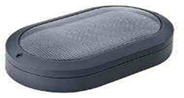 Compact 10W, 5000K, 960лм, 10Вт, 220VAC         (MLHL61-10-W120-220V-IP65)Compact 10W, 5000K, 960лм, 10Вт, 220VAC         (MLHL61-10-W120-220V-IP65)1 195-00Compact 18W, 5000K, 1860лм, 18Вт, 220VAC      (MLHL61-18-W120-220V-IP65)Compact 18W, 5000K, 1860лм, 18Вт, 220VAC      (MLHL61-18-W120-220V-IP65)1 380-00Светильник промышленный, влагозащищенный Plate. Компактный, литой алюминиевый корпус, ударопрочное поликарбонатное стекло, защищен от попадания влаги и пыли.						Светильник промышленный, влагозащищенный Plate. Компактный, литой алюминиевый корпус, ударопрочное поликарбонатное стекло, защищен от попадания влаги и пыли.						Светильник промышленный, влагозащищенный Plate. Компактный, литой алюминиевый корпус, ударопрочное поликарбонатное стекло, защищен от попадания влаги и пыли.						Светильник промышленный, влагозащищенный Plate. Компактный, литой алюминиевый корпус, ударопрочное поликарбонатное стекло, защищен от попадания влаги и пыли.						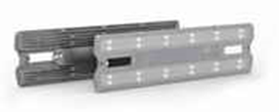 Plate 33W, 5000К, 3700лм, 33Вт, 220VAC               (MLHL31-033-W120-220V-IP65)Plate 33W, 5000К, 3700лм, 33Вт, 220VAC               (MLHL31-033-W120-220V-IP65)3 195-00Plate 44W, 5000К, 4950лм, 44Вт, 220VAC                (MLHL31-044-W120-220V-IP65)Plate 44W, 5000К, 4950лм, 44Вт, 220VAC                (MLHL31-044-W120-220V-IP65)4 120-00Plate 30W, 5000К, 3600лм, 30Вт, 220VAC                      (LHL31-030-W70-220V-IP65)Plate 30W, 5000К, 3600лм, 30Вт, 220VAC                      (LHL31-030-W70-220V-IP65)3 655-00Офисный светильник  Office. Плоский светильник (595х595х35 и 595х595х13 для Office Lite) универсальный светильник. Возможен выбор стекол: прозрачное или опаловое для Office Lite и микро призма или дымчатое для Office в классическом универсальном корпусе.						Офисный светильник  Office. Плоский светильник (595х595х35 и 595х595х13 для Office Lite) универсальный светильник. Возможен выбор стекол: прозрачное или опаловое для Office Lite и микро призма или дымчатое для Office в классическом универсальном корпусе.						Офисный светильник  Office. Плоский светильник (595х595х35 и 595х595х13 для Office Lite) универсальный светильник. Возможен выбор стекол: прозрачное или опаловое для Office Lite и микро призма или дымчатое для Office в классическом универсальном корпусе.						Офисный светильник  Office. Плоский светильник (595х595х35 и 595х595х13 для Office Lite) универсальный светильник. Возможен выбор стекол: прозрачное или опаловое для Office Lite и микро призма или дымчатое для Office в классическом универсальном корпусе.						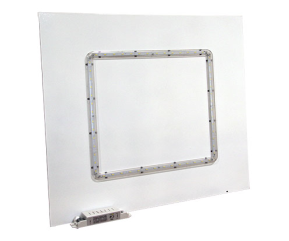 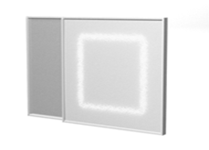 Office Lite 36W, 3000K/4000К/5000К, 3780лм, 36Вт, 220VAC, (MLHL13-036-W120-220V-IP20)1 195-00Office 36W-Q, 3000K/4000К/5000К, 3780лм, 36Вт, 220VAC,  (MLHL11-036-W120-220V-IP20)1 645-00Office 36W-C, 3000K/4000К/5000К, 3780лм, 36Вт, 220VAC, (MLHL12-036-W120-220V-IP20)1 650-00Office 50W-C, 3000K/4000К/5000К, 5280лм, 50Вт, 220VAC (MLHL12-050-W120-220V-IP20)1 750-00Office 24W-CHE, 3000K/4000К/5000К, 3600лм, 24Вт, 220VAC (MLHL12-024-W120-220V-IP20)2 215-00Office 28W-CHE, 3000K/4000К/5000К, 4200лм, 28Вт, 220VAC (MLHL12-028-W120-220V-IP20)2 490-00Office 32W-CHE, 3000K/4000К/5000К, 4800лм, 32Вт, 220VAC (MLHL12-032-W120-220V-IP20)2 770-00Office 40W-P, 4000К, 4000лм, 40Вт, 220VAC                              (MLHL12-040-W120-220V-IP20)2 400-00Светильник общего назначения  Box. Светильник для замены светильником типа ЛВО, СдБО. Компактен - 450х115х45 и 870х115х45 для Long версии, качественные материалы - алюминий, поликарбонат, светодиоды Osram и экономичный. Ориентирован для крупных коридоров и подъездов, основного освещения как в общественных местах, так и офисах и складах.						Светильник общего назначения  Box. Светильник для замены светильником типа ЛВО, СдБО. Компактен - 450х115х45 и 870х115х45 для Long версии, качественные материалы - алюминий, поликарбонат, светодиоды Osram и экономичный. Ориентирован для крупных коридоров и подъездов, основного освещения как в общественных местах, так и офисах и складах.						Светильник общего назначения  Box. Светильник для замены светильником типа ЛВО, СдБО. Компактен - 450х115х45 и 870х115х45 для Long версии, качественные материалы - алюминий, поликарбонат, светодиоды Osram и экономичный. Ориентирован для крупных коридоров и подъездов, основного освещения как в общественных местах, так и офисах и складах.						Светильник общего назначения  Box. Светильник для замены светильником типа ЛВО, СдБО. Компактен - 450х115х45 и 870х115х45 для Long версии, качественные материалы - алюминий, поликарбонат, светодиоды Osram и экономичный. Ориентирован для крупных коридоров и подъездов, основного освещения как в общественных местах, так и офисах и складах.						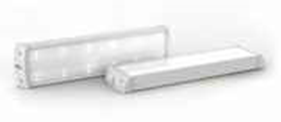 Box 22W, 5000К, 2470лм, 22Вт, 220VAC                                    (MLHL21-022-W120-220V-IP20)1 805-00Box 33W, 5000К, 3700лм, 33Вт, 220VAC                                    (MLHL21-033-W120-220V-IP20)2 085-00Box Long 44W, 5000К, 4940лм, 44Вт, 220VAC                           (MLHL21-044-W120-220V-IP20)3 610-00Box Long 66W, 5000К, 7400лм, 66Вт, 220VAC                            (MLHL21-066-W120-220V-IP20)4 165-00Прожектор светодиодный  Turtle. Обладает компактными размерами 246х134х37 и весит всего 950грамм, ударопрочный. Представлен моделями: с углом обзора 120 градусов для освещения рекламных поверхностей, основного освещения при подвесе не выше 3-4 метров, освещения охраняемых объектов по периметру, а так же небольших придомовых территорий в ЖКХ; 70 градусов, ориентированного на основное освещение с высотой подвеса от 4 метров и архитектурного освещения. 						Прожектор светодиодный  Turtle. Обладает компактными размерами 246х134х37 и весит всего 950грамм, ударопрочный. Представлен моделями: с углом обзора 120 градусов для освещения рекламных поверхностей, основного освещения при подвесе не выше 3-4 метров, освещения охраняемых объектов по периметру, а так же небольших придомовых территорий в ЖКХ; 70 градусов, ориентированного на основное освещение с высотой подвеса от 4 метров и архитектурного освещения. 						Прожектор светодиодный  Turtle. Обладает компактными размерами 246х134х37 и весит всего 950грамм, ударопрочный. Представлен моделями: с углом обзора 120 градусов для освещения рекламных поверхностей, основного освещения при подвесе не выше 3-4 метров, освещения охраняемых объектов по периметру, а так же небольших придомовых территорий в ЖКХ; 70 градусов, ориентированного на основное освещение с высотой подвеса от 4 метров и архитектурного освещения. 						Прожектор светодиодный  Turtle. Обладает компактными размерами 246х134х37 и весит всего 950грамм, ударопрочный. Представлен моделями: с углом обзора 120 градусов для освещения рекламных поверхностей, основного освещения при подвесе не выше 3-4 метров, освещения охраняемых объектов по периметру, а так же небольших придомовых территорий в ЖКХ; 70 градусов, ориентированного на основное освещение с высотой подвеса от 4 метров и архитектурного освещения. 						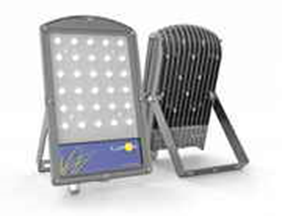 Turtle 18W, 5000К, 2200Лм, 18Вт, 220VAC                                      (MLP01-018-W120-220V-IP65)Turtle 18W, 5000К, 2200Лм, 18Вт, 220VAC                                      (MLP01-018-W120-220V-IP65)2 730-00Turtle 32W, 5000К, 3700Лм, 32Вт, 220VAC                                  (MLP01-032-W120-220V-IP65)Turtle 32W, 5000К, 3700Лм, 32Вт, 220VAC                                  (MLP01-032-W120-220V-IP65)4 120-00Turtle 35W, 5000К, 4200Лм, 35Вт, 220VAC                                      (LP01-035-W70-220V-IP65)Turtle 35W, 5000К, 4200Лм, 35Вт, 220VAC                                      (LP01-035-W70-220V-IP65)4 580-00Turtle 35W2, 5000К, 4200Лм, 35Вт, 48VDC 700mA                    (LP01-035-W70-48VDC-IP65), 3 г. гар. +  внешний влагозащищенный источник питания БЕСПЛАТНОTurtle 35W2, 5000К, 4200Лм, 35Вт, 48VDC 700mA                    (LP01-035-W70-48VDC-IP65), 3 г. гар. +  внешний влагозащищенный источник питания БЕСПЛАТНО5 045-00Наборы прожекторов  Turtle с консолью (установка типа "колокол" или на мачту). Для подвеса в высоких промышленных помещениях на трос или мачту. А так же для установки в центре парковых зон с установкой на столбы. За счет возможности направить каждый прожектор можно создавать различные КСС.						Наборы прожекторов  Turtle с консолью (установка типа "колокол" или на мачту). Для подвеса в высоких промышленных помещениях на трос или мачту. А так же для установки в центре парковых зон с установкой на столбы. За счет возможности направить каждый прожектор можно создавать различные КСС.						Наборы прожекторов  Turtle с консолью (установка типа "колокол" или на мачту). Для подвеса в высоких промышленных помещениях на трос или мачту. А так же для установки в центре парковых зон с установкой на столбы. За счет возможности направить каждый прожектор можно создавать различные КСС.						Наборы прожекторов  Turtle с консолью (установка типа "колокол" или на мачту). Для подвеса в высоких промышленных помещениях на трос или мачту. А так же для установки в центре парковых зон с установкой на столбы. За счет возможности направить каждый прожектор можно создавать различные КСС.						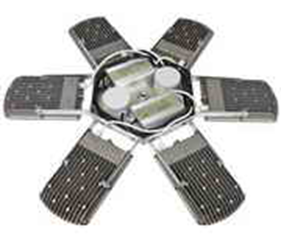 Turtle 35W2x4. 4шт + консоль + 1шт источника тока 150Вт, 700mA (LI0150-215070-IP66-NI). Суммарная мощность 150Вт, 16800лм. Для пром. помещений с высотой подвеса от 8м.Turtle 35W2x4. 4шт + консоль + 1шт источника тока 150Вт, 700mA (LI0150-215070-IP66-NI). Суммарная мощность 150Вт, 16800лм. Для пром. помещений с высотой подвеса от 8м.13 785-00Turtle 35W2x6. 6шт + консоль + 2шт источника тока 150Вт, 700mA (LI0150-215070-IP66-NI). Суммарная мощность 220Вт, 25200лм. Для пром. помещений с высотой подвеса от 14м.Turtle 35W2x6. 6шт + консоль + 2шт источника тока 150Вт, 700mA (LI0150-215070-IP66-NI). Суммарная мощность 220Вт, 25200лм. Для пром. помещений с высотой подвеса от 14м.18 410-00Светильник встраиваемый типа Downlight  Round. Ориентирован для крупных коридоров и торговых центов, основного освещения как в общественных местах, так и офисах и складах.						Светильник встраиваемый типа Downlight  Round. Ориентирован для крупных коридоров и торговых центов, основного освещения как в общественных местах, так и офисах и складах.						Светильник встраиваемый типа Downlight  Round. Ориентирован для крупных коридоров и торговых центов, основного освещения как в общественных местах, так и офисах и складах.						Светильник встраиваемый типа Downlight  Round. Ориентирован для крупных коридоров и торговых центов, основного освещения как в общественных местах, так и офисах и складах.						Светильник встраиваемый типа Downlight  Round. Ориентирован для крупных коридоров и торговых центов, основного освещения как в общественных местах, так и офисах и складах.						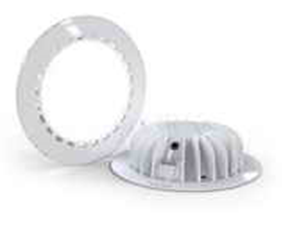 Round 18W, 5000К, 1950лм, 18Вт, 220VAC                                       (MLHL51-018-W120-220V-IP20)1 845-001 845-00Round 24W, 5000К, 2535лм, 24Вт, 220VAC                                             (MLHL51-024-W120-220V-IP20)2270-002270-00Round 33W, 5000К, 3460лм, 33Вт, 220VAC                                         (MLHL51-033-W120-220V-IP20)2 730-002730-002 730-002730-00Round 36W, 5000К, 4320лм, 36Вт, 220VAC                                   (MLHL51-036-W70-220V-IP20)3 195-003 195-00Промышленный светильник  WebStar. Светильник с универсальным креплением - может подвешиваться на тросе или крепиться к потолку (стене). Габариты D310х45. Отличается повышенной теплоотдачей за счет оригинального корпуса, что позволяет обеспечить замену ламп ДРЛ до 400Вт.						Промышленный светильник  WebStar. Светильник с универсальным креплением - может подвешиваться на тросе или крепиться к потолку (стене). Габариты D310х45. Отличается повышенной теплоотдачей за счет оригинального корпуса, что позволяет обеспечить замену ламп ДРЛ до 400Вт.						Промышленный светильник  WebStar. Светильник с универсальным креплением - может подвешиваться на тросе или крепиться к потолку (стене). Габариты D310х45. Отличается повышенной теплоотдачей за счет оригинального корпуса, что позволяет обеспечить замену ламп ДРЛ до 400Вт.						Промышленный светильник  WebStar. Светильник с универсальным креплением - может подвешиваться на тросе или крепиться к потолку (стене). Габариты D310х45. Отличается повышенной теплоотдачей за счет оригинального корпуса, что позволяет обеспечить замену ламп ДРЛ до 400Вт.						Промышленный светильник  WebStar. Светильник с универсальным креплением - может подвешиваться на тросе или крепиться к потолку (стене). Габариты D310х45. Отличается повышенной теплоотдачей за счет оригинального корпуса, что позволяет обеспечить замену ламп ДРЛ до 400Вт.						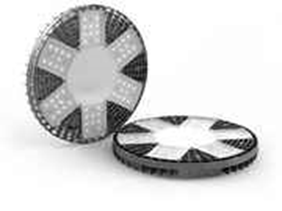 WebStar 70W, 5000К, 7800Лм, 70Вт, 128VDC 500mA (LHL41-70-W70-128VDC-IP65) + внешний влагозащищенный источник питания БЕСПЛАТНО8 235-008 235-00WebStar 80W, 5000К, 9900Лм, 75Вт, 96VDC 700mA (LHL41-80-W70-96VDC-IP65) + внешний влагозащищенный источник питания БЕСПЛАТНО9 160-009 160-00WebStar 85W, 5000К, 10220Лм, 85Вт, 150VDC 500mA (MLHL41-085-W120-150VDC-IP65) +  внешний влагозащищенный источник питания БЕСПЛАТНО9 160-009 160-00WebStar 95W, 5000К, 11700Лм, 100Вт, 196VDC 500mA (LHL41-095-W70-196VDC-IP65) + внешний влагозащищенный источник питания БЕСПЛАТНО10 085-0010 085-00WebStar 105W, 5000К, 13120Лм, 110Вт, 128VDC 700mA (LHL41-105-W70-128VDC-IP65) + внешний влагозащищенный источник питания БЕСПЛАТНО11 010-0011 010-00Промышленный светильник  Bell. Светильник с креплением на трос или кронштейне к потолку или стене (опция). Заменяет лампы ДРЛ до 1000Вт.						Промышленный светильник  Bell. Светильник с креплением на трос или кронштейне к потолку или стене (опция). Заменяет лампы ДРЛ до 1000Вт.						Промышленный светильник  Bell. Светильник с креплением на трос или кронштейне к потолку или стене (опция). Заменяет лампы ДРЛ до 1000Вт.						Промышленный светильник  Bell. Светильник с креплением на трос или кронштейне к потолку или стене (опция). Заменяет лампы ДРЛ до 1000Вт.						Промышленный светильник  Bell. Светильник с креплением на трос или кронштейне к потолку или стене (опция). Заменяет лампы ДРЛ до 1000Вт.						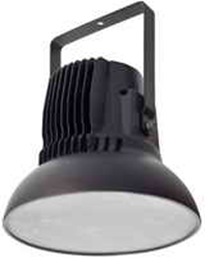 Bell 110W, 5000K, 11880лм, 110Вт, 220VAC                                        (MLHL81-110-W120-IP54)11 010-0011 010-00Bell 125W, 5000K, 13650лм, 125Вт, 220VAC                                           (LHL81-125-W70-IP54)12 490-0012 490-00Bell 150W, 5000K, 16380лм, 150Вт, 220VAC                                               (LHL81-150-W70-IP54)13 785-0013 785-00Bell 175W, 5000K, 19110лм, 175Вт, 220VAC                                             (LHL81-175-W70-IP54)15 265-0015 265-00Промышленный светильник  PromLine. Светильник профильный, длина 600мм. Крепление на трос. Есть возможность объединять в группы до 6шт, образуя подвесную группу до 660Вт. Замена лампы ДРЛ до 3000Вт.						Промышленный светильник  PromLine. Светильник профильный, длина 600мм. Крепление на трос. Есть возможность объединять в группы до 6шт, образуя подвесную группу до 660Вт. Замена лампы ДРЛ до 3000Вт.						Промышленный светильник  PromLine. Светильник профильный, длина 600мм. Крепление на трос. Есть возможность объединять в группы до 6шт, образуя подвесную группу до 660Вт. Замена лампы ДРЛ до 3000Вт.						Промышленный светильник  PromLine. Светильник профильный, длина 600мм. Крепление на трос. Есть возможность объединять в группы до 6шт, образуя подвесную группу до 660Вт. Замена лампы ДРЛ до 3000Вт.						Промышленный светильник  PromLine. Светильник профильный, длина 600мм. Крепление на трос. Есть возможность объединять в группы до 6шт, образуя подвесную группу до 660Вт. Замена лампы ДРЛ до 3000Вт.						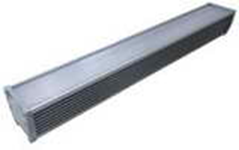 PromLine 70W, 5000К, 7920лм, 220VAC                                               (MLHL91-70-W120-IP54)6 385-006 385-00PromLine 100W, 5000К, 11700лм, 220VAC                                              (LHL91-100-W80-IP54)7 310-007 310-00PromLine 110W, 5000К, 11880лм, 220VAC                                            (MLHL91-110-W120-IP54)6 940-006 940-00Светильник Арсенал светодиодный со степенью взрывозащиты 1ExmbIICT5GbX. Светильник  для замены оборудования типа ВЗГ (установка на трубу).						Светильник Арсенал светодиодный со степенью взрывозащиты 1ExmbIICT5GbX. Светильник  для замены оборудования типа ВЗГ (установка на трубу).						Светильник Арсенал светодиодный со степенью взрывозащиты 1ExmbIICT5GbX. Светильник  для замены оборудования типа ВЗГ (установка на трубу).						Светильник Арсенал светодиодный со степенью взрывозащиты 1ExmbIICT5GbX. Светильник  для замены оборудования типа ВЗГ (установка на трубу).						Светильник Арсенал светодиодный со степенью взрывозащиты 1ExmbIICT5GbX. Светильник  для замены оборудования типа ВЗГ (установка на трубу).						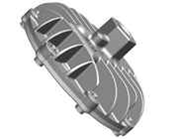 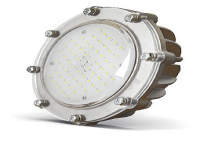 Арсенал 22W, 2200Лм, 22Вт (АТ-ДСП-33-2000-EX)Арсенал 22W, 2200Лм, 22Вт (АТ-ДСП-33-2000-EX)Арсенал 22W, 2200Лм, 22Вт (АТ-ДСП-33-2000-EX)4 655-00Арсенал 30W, 3300Лм,  33Вт (АТ-ДСП-33-3000-EX)Арсенал 30W, 3300Лм,  33Вт (АТ-ДСП-33-3000-EX)Арсенал 30W, 3300Лм,  33Вт (АТ-ДСП-33-3000-EX)5 890-00Арсенал 36W,3800Лм,  36Вт (АТ-ДСП-33-4000-EX)Арсенал 36W,3800Лм,  36Вт (АТ-ДСП-33-4000-EX)Арсенал 36W,3800Лм,  36Вт (АТ-ДСП-33-4000-EX)7 125-00Прожектор светодиодный  Skat повышенной мощности. Габариты 410*242*38. Ориентирован на применение в промышленности, освещение больших под охранных территорий и решения нетривиальных задач, где требуется мощное освещение и высокая экономия. Сбалансированная цена.						Прожектор светодиодный  Skat повышенной мощности. Габариты 410*242*38. Ориентирован на применение в промышленности, освещение больших под охранных территорий и решения нетривиальных задач, где требуется мощное освещение и высокая экономия. Сбалансированная цена.						Прожектор светодиодный  Skat повышенной мощности. Габариты 410*242*38. Ориентирован на применение в промышленности, освещение больших под охранных территорий и решения нетривиальных задач, где требуется мощное освещение и высокая экономия. Сбалансированная цена.						Прожектор светодиодный  Skat повышенной мощности. Габариты 410*242*38. Ориентирован на применение в промышленности, освещение больших под охранных территорий и решения нетривиальных задач, где требуется мощное освещение и высокая экономия. Сбалансированная цена.						Прожектор светодиодный  Skat повышенной мощности. Габариты 410*242*38. Ориентирован на применение в промышленности, освещение больших под охранных территорий и решения нетривиальных задач, где требуется мощное освещение и высокая экономия. Сбалансированная цена.						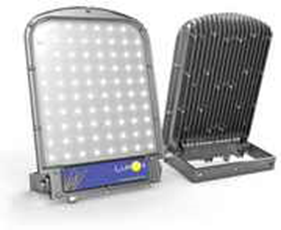 Skat 55W, 5000К, 6600Лм, 55Вт, 220VAC                                                                                              (LP11-055-W70-220V-IP65)Skat 55W, 5000К, 6600Лм, 55Вт, 220VAC                                                                                              (LP11-055-W70-220V-IP65)7 310-00Skat 70W, 5000К, 7800Лм, 70Вт, 220VAC                                                (LP11-070-W70-220V-IP65)Skat 70W, 5000К, 7800Лм, 70Вт, 220VAC                                                (LP11-070-W70-220V-IP65)8 235-00Skat 80W, 5000К, 9900Лм, 75Вт,220VAC                                                      (LP11-080-W70-220V-IP65)Skat 80W, 5000К, 9900Лм, 75Вт,220VAC                                                      (LP11-080-W70-220V-IP65)9 160-00Skat 95W, 5000К, 12150Лм, 100Вт, 192VDC 500mA                   (LP11-095-W70-196VDC-IP65) + внешний влагозащищенный источник питания БЕСПЛАТНОSkat 95W, 5000К, 12150Лм, 100Вт, 192VDC 500mA                   (LP11-095-W70-196VDC-IP65) + внешний влагозащищенный источник питания БЕСПЛАТНО10 085-00Skat 105W, 5000К, 13120Лм, 110Вт, 128VDC 700mA              (LP11-105-W70-128VDC-IP65) + внешний влагозащищенный источник питания БЕСПЛАТНОSkat 105W, 5000К, 13120Лм, 110Вт, 128VDC 700mA              (LP11-105-W70-128VDC-IP65) + внешний влагозащищенный источник питания БЕСПЛАТНО11 010-00Уличные светодиодные фонари  Bat. Консольные светильники оригинальной запатентованной формы с полу широкой диаграммой направленности. Габариты 445*238*56, вес не более 3,5кг - позволяет снизить нагрузку на мачты и консоли. Экономичнее светильников на основе ламп ДРЛ до 4х раз.								Уличные светодиодные фонари  Bat. Консольные светильники оригинальной запатентованной формы с полу широкой диаграммой направленности. Габариты 445*238*56, вес не более 3,5кг - позволяет снизить нагрузку на мачты и консоли. Экономичнее светильников на основе ламп ДРЛ до 4х раз.								Уличные светодиодные фонари  Bat. Консольные светильники оригинальной запатентованной формы с полу широкой диаграммой направленности. Габариты 445*238*56, вес не более 3,5кг - позволяет снизить нагрузку на мачты и консоли. Экономичнее светильников на основе ламп ДРЛ до 4х раз.								Уличные светодиодные фонари  Bat. Консольные светильники оригинальной запатентованной формы с полу широкой диаграммой направленности. Габариты 445*238*56, вес не более 3,5кг - позволяет снизить нагрузку на мачты и консоли. Экономичнее светильников на основе ламп ДРЛ до 4х раз.								Уличные светодиодные фонари  Bat. Консольные светильники оригинальной запатентованной формы с полу широкой диаграммой направленности. Габариты 445*238*56, вес не более 3,5кг - позволяет снизить нагрузку на мачты и консоли. Экономичнее светильников на основе ламп ДРЛ до 4х раз.								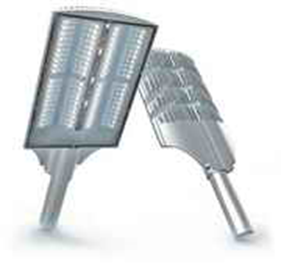 Bat 33W, 5000К, 4200Лм, 33Вт, 220VAC                                                    (LSL01-033-W-220V-IP65)Bat 33W, 5000К, 4200Лм, 33Вт, 220VAC                                                    (LSL01-033-W-220V-IP65)4 535-00Bat 40W, 5000К, 5100Лм, 40Вт, 220VAC                                                     (LSL01-040-W-220V-IP65)Bat 40W, 5000К, 5100Лм, 40Вт, 220VAC                                                     (LSL01-040-W-220V-IP65)5 460-00Bat 55W, 5000К, 6600Лм, 55Вт, 220VAC                                                       (LSL01-055-W-220V-IP65)Bat 55W, 5000К, 6600Лм, 55Вт, 220VAC                                                       (LSL01-055-W-220V-IP65)6 940-00Bat 70W, 5000К, 7800Лм, 70Вт, 220VAC                                                     (LSL01-070-W-220V-IP65)Bat 70W, 5000К, 7800Лм, 70Вт, 220VAC                                                     (LSL01-070-W-220V-IP65)8 235-00Bat 80W, 5000К, 9900Лм, 80Вт, 220VAC                                                      (LSL01-080-W-220V-IP65)Bat 80W, 5000К, 9900Лм, 80Вт, 220VAC                                                      (LSL01-080-W-220V-IP65)9 715-00Bat 100W, 5000К, 12150Лм, 100Вт, 220VAC                                              (LSL01-100-W-220V-IP65)Bat 100W, 5000К, 12150Лм, 100Вт, 220VAC                                              (LSL01-100-W-220V-IP65)11 010-00Промышленный светильник  LSPlate. (1300x150х95) светильник с классом защиты IP65 для промышленного применения, применения на подземных паркингах и в местах со сложными условиями эксп-ции. Бюджетная серия для массового внедрения со сбалансированными показателями.						Промышленный светильник  LSPlate. (1300x150х95) светильник с классом защиты IP65 для промышленного применения, применения на подземных паркингах и в местах со сложными условиями эксп-ции. Бюджетная серия для массового внедрения со сбалансированными показателями.						Промышленный светильник  LSPlate. (1300x150х95) светильник с классом защиты IP65 для промышленного применения, применения на подземных паркингах и в местах со сложными условиями эксп-ции. Бюджетная серия для массового внедрения со сбалансированными показателями.						Промышленный светильник  LSPlate. (1300x150х95) светильник с классом защиты IP65 для промышленного применения, применения на подземных паркингах и в местах со сложными условиями эксп-ции. Бюджетная серия для массового внедрения со сбалансированными показателями.						Промышленный светильник  LSPlate. (1300x150х95) светильник с классом защиты IP65 для промышленного применения, применения на подземных паркингах и в местах со сложными условиями эксп-ции. Бюджетная серия для массового внедрения со сбалансированными показателями.						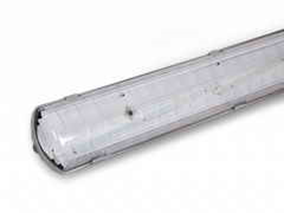 LSPlate 40W (Tw), 4000К, 4002лм, 40Вт (MLHL51-040-W120-220V-IP65-TW) светодиоды TaiwanLSPlate 40W (Tw), 4000К, 4002лм, 40Вт (MLHL51-040-W120-220V-IP65-TW) светодиоды Taiwan1 845-00LSPlate 40W (Os), 5000К, 4260лм, 40Вт (MLHL51-040-W120-220V-IP65-OS) светодиоды OsramLSPlate 40W (Os), 5000К, 4260лм, 40Вт (MLHL51-040-W120-220V-IP65-OS) светодиоды Osram2 545-00LSPlate 40W-O (Os), 5000К, 4260лм, 40Вт (MLHL51-040-W120-220V-IP65-OS-O) светодиоды Osram, стекло опал - потери больше на 15%LSPlate 40W-O (Os), 5000К, 4260лм, 40Вт (MLHL51-040-W120-220V-IP65-OS-O) светодиоды Osram, стекло опал - потери больше на 15%2 545-00Светильник Albatross светодиодный в ячейку потолка грильято 100X100мм   (281*88*64 мм, призматич.рассеиватель). Отличается очень малым весом (0,5кг) при развитой тепло рассеивающей поверхности за счет чего имеет возможность установки в ячейку "Грильято" без дополнительного подвеса.						Светильник Albatross светодиодный в ячейку потолка грильято 100X100мм   (281*88*64 мм, призматич.рассеиватель). Отличается очень малым весом (0,5кг) при развитой тепло рассеивающей поверхности за счет чего имеет возможность установки в ячейку "Грильято" без дополнительного подвеса.						Светильник Albatross светодиодный в ячейку потолка грильято 100X100мм   (281*88*64 мм, призматич.рассеиватель). Отличается очень малым весом (0,5кг) при развитой тепло рассеивающей поверхности за счет чего имеет возможность установки в ячейку "Грильято" без дополнительного подвеса.						Светильник Albatross светодиодный в ячейку потолка грильято 100X100мм   (281*88*64 мм, призматич.рассеиватель). Отличается очень малым весом (0,5кг) при развитой тепло рассеивающей поверхности за счет чего имеет возможность установки в ячейку "Грильято" без дополнительного подвеса.						Светильник Albatross светодиодный в ячейку потолка грильято 100X100мм   (281*88*64 мм, призматич.рассеиватель). Отличается очень малым весом (0,5кг) при развитой тепло рассеивающей поверхности за счет чего имеет возможность установки в ячейку "Грильято" без дополнительного подвеса.						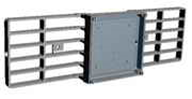 Albatross 30W, 4000K, 3268лм, 30Вт (АТ-ДВО-03-33)Albatross 30W, 4000K, 3268лм, 30Вт (АТ-ДВО-03-33)1 995-00Светильник Viking светодиодный для уличного освещения с широкой КСС для установки на парковых дорожках и там где нужно осветить неширокое полотно с редко установленными опорамиСветильник Viking светодиодный для уличного освещения с широкой КСС для установки на парковых дорожках и там где нужно осветить неширокое полотно с редко установленными опорамиСветильник Viking светодиодный для уличного освещения с широкой КСС для установки на парковых дорожках и там где нужно осветить неширокое полотно с редко установленными опорамиСветильник Viking светодиодный для уличного освещения с широкой КСС для установки на парковых дорожках и там где нужно осветить неширокое полотно с редко установленными опорамиСветильник Viking светодиодный для уличного освещения с широкой КСС для установки на парковых дорожках и там где нужно осветить неширокое полотно с редко установленными опорами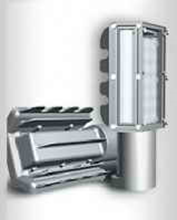 VIKING 40Вт, 5000 К, 3400 Лм, IP65 (АТ-ДКУ-40)VIKING 40Вт, 5000 К, 3400 Лм, IP65 (АТ-ДКУ-40)3 990-003 990-00